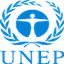 Terms of Reference for ConsultanTJob TitleConsultancy for the production of a report on the assessement of  the state of the marine biodiversity in the CCLME area Consultancy for the production of a report on the assessement of  the state of the marine biodiversity in the CCLME area Consultancy for the production of a report on the assessement of  the state of the marine biodiversity in the CCLME area Consultancy for the production of a report on the assessement of  the state of the marine biodiversity in the CCLME area Consultancy for the production of a report on the assessement of  the state of the marine biodiversity in the CCLME area Division/DepartmentDivision/DepartmentCCLME Project – Division of Environmental Policy ImplementationCCLME Project – Division of Environmental Policy ImplementationCCLME Project – Division of Environmental Policy ImplementationCCLME Project – Division of Environmental Policy ImplementationProgramme/Project NumberProgramme/Project NumberGCP/INT/023/GFFGCP/INT/023/GFFGCP/INT/023/GFFGCP/INT/023/GFFDeadline for applicationDeadline for application15 February 201315 February 201315 February 201315 February 2013LocationLocationDakar, SenegalDakar, SenegalDakar, SenegalDakar, SenegalExpected Start Date of AssignmentExpected Start Date of Assignment3 June 2013Duration:45 working days over a period of 4 months 45 working days over a period of 4 months Reports toName: Abou BambaName: Abou BambaTitle:Regional Coordinator of the Abidjan Convention SecretariatRegional Coordinator of the Abidjan Convention SecretariatGeneral Description of task(s) and objectives to be achievedGeneral Description of task(s) and objectives to be achievedGeneral Description of task(s) and objectives to be achievedGeneral Description of task(s) and objectives to be achievedGeneral Description of task(s) and objectives to be achievedGeneral Description of task(s) and objectives to be achievedUnder the general supervision of the Abidjan Convention Secretariat and the Regional Coordinator of the CCLME project, under the orientation and direct supervision of the thematic component leader - Biodiversity, Habitat and Water Quality - the consultant incumbent will have to assess the marine biodiversity elements in the CCLME area, optimally using all available information and previous assessments made on the subject.  The status of the species will be studied focusing on those considered as rare or endangered especially cetaceans, turtles, manatees, seals, sharks and rays, sea birds in this space. The assessment will also focus on critical habitats of CCLME, including Marine Protected Areas. Threats and recent evolutions in the areas of biodiversity and habitats will be taken into account in this consultancy. The Consultant incumbent will specifically:Make an inventory of the works related to assessment of the state of biodiversity, critical habitats and species threatened in the CCLME area; Make an inventory of assessments made on  biodiversity and critical habitats in other regions in the worlds;  Contact active organisms in the region, including research institutions of the region and in other countries that conduct research programs, in order to obtain the most updated data and information on biodiversity and critical habitats in CCLME region;Use additional data and information from surveys in CCLME area;Present and validate the work by the Biodiversity, Habitat and Water Quality Working Group.Under the general supervision of the Abidjan Convention Secretariat and the Regional Coordinator of the CCLME project, under the orientation and direct supervision of the thematic component leader - Biodiversity, Habitat and Water Quality - the consultant incumbent will have to assess the marine biodiversity elements in the CCLME area, optimally using all available information and previous assessments made on the subject.  The status of the species will be studied focusing on those considered as rare or endangered especially cetaceans, turtles, manatees, seals, sharks and rays, sea birds in this space. The assessment will also focus on critical habitats of CCLME, including Marine Protected Areas. Threats and recent evolutions in the areas of biodiversity and habitats will be taken into account in this consultancy. The Consultant incumbent will specifically:Make an inventory of the works related to assessment of the state of biodiversity, critical habitats and species threatened in the CCLME area; Make an inventory of assessments made on  biodiversity and critical habitats in other regions in the worlds;  Contact active organisms in the region, including research institutions of the region and in other countries that conduct research programs, in order to obtain the most updated data and information on biodiversity and critical habitats in CCLME region;Use additional data and information from surveys in CCLME area;Present and validate the work by the Biodiversity, Habitat and Water Quality Working Group.Under the general supervision of the Abidjan Convention Secretariat and the Regional Coordinator of the CCLME project, under the orientation and direct supervision of the thematic component leader - Biodiversity, Habitat and Water Quality - the consultant incumbent will have to assess the marine biodiversity elements in the CCLME area, optimally using all available information and previous assessments made on the subject.  The status of the species will be studied focusing on those considered as rare or endangered especially cetaceans, turtles, manatees, seals, sharks and rays, sea birds in this space. The assessment will also focus on critical habitats of CCLME, including Marine Protected Areas. Threats and recent evolutions in the areas of biodiversity and habitats will be taken into account in this consultancy. The Consultant incumbent will specifically:Make an inventory of the works related to assessment of the state of biodiversity, critical habitats and species threatened in the CCLME area; Make an inventory of assessments made on  biodiversity and critical habitats in other regions in the worlds;  Contact active organisms in the region, including research institutions of the region and in other countries that conduct research programs, in order to obtain the most updated data and information on biodiversity and critical habitats in CCLME region;Use additional data and information from surveys in CCLME area;Present and validate the work by the Biodiversity, Habitat and Water Quality Working Group.Under the general supervision of the Abidjan Convention Secretariat and the Regional Coordinator of the CCLME project, under the orientation and direct supervision of the thematic component leader - Biodiversity, Habitat and Water Quality - the consultant incumbent will have to assess the marine biodiversity elements in the CCLME area, optimally using all available information and previous assessments made on the subject.  The status of the species will be studied focusing on those considered as rare or endangered especially cetaceans, turtles, manatees, seals, sharks and rays, sea birds in this space. The assessment will also focus on critical habitats of CCLME, including Marine Protected Areas. Threats and recent evolutions in the areas of biodiversity and habitats will be taken into account in this consultancy. The Consultant incumbent will specifically:Make an inventory of the works related to assessment of the state of biodiversity, critical habitats and species threatened in the CCLME area; Make an inventory of assessments made on  biodiversity and critical habitats in other regions in the worlds;  Contact active organisms in the region, including research institutions of the region and in other countries that conduct research programs, in order to obtain the most updated data and information on biodiversity and critical habitats in CCLME region;Use additional data and information from surveys in CCLME area;Present and validate the work by the Biodiversity, Habitat and Water Quality Working Group.Under the general supervision of the Abidjan Convention Secretariat and the Regional Coordinator of the CCLME project, under the orientation and direct supervision of the thematic component leader - Biodiversity, Habitat and Water Quality - the consultant incumbent will have to assess the marine biodiversity elements in the CCLME area, optimally using all available information and previous assessments made on the subject.  The status of the species will be studied focusing on those considered as rare or endangered especially cetaceans, turtles, manatees, seals, sharks and rays, sea birds in this space. The assessment will also focus on critical habitats of CCLME, including Marine Protected Areas. Threats and recent evolutions in the areas of biodiversity and habitats will be taken into account in this consultancy. The Consultant incumbent will specifically:Make an inventory of the works related to assessment of the state of biodiversity, critical habitats and species threatened in the CCLME area; Make an inventory of assessments made on  biodiversity and critical habitats in other regions in the worlds;  Contact active organisms in the region, including research institutions of the region and in other countries that conduct research programs, in order to obtain the most updated data and information on biodiversity and critical habitats in CCLME region;Use additional data and information from surveys in CCLME area;Present and validate the work by the Biodiversity, Habitat and Water Quality Working Group.Under the general supervision of the Abidjan Convention Secretariat and the Regional Coordinator of the CCLME project, under the orientation and direct supervision of the thematic component leader - Biodiversity, Habitat and Water Quality - the consultant incumbent will have to assess the marine biodiversity elements in the CCLME area, optimally using all available information and previous assessments made on the subject.  The status of the species will be studied focusing on those considered as rare or endangered especially cetaceans, turtles, manatees, seals, sharks and rays, sea birds in this space. The assessment will also focus on critical habitats of CCLME, including Marine Protected Areas. Threats and recent evolutions in the areas of biodiversity and habitats will be taken into account in this consultancy. The Consultant incumbent will specifically:Make an inventory of the works related to assessment of the state of biodiversity, critical habitats and species threatened in the CCLME area; Make an inventory of assessments made on  biodiversity and critical habitats in other regions in the worlds;  Contact active organisms in the region, including research institutions of the region and in other countries that conduct research programs, in order to obtain the most updated data and information on biodiversity and critical habitats in CCLME region;Use additional data and information from surveys in CCLME area;Present and validate the work by the Biodiversity, Habitat and Water Quality Working Group.key performance indicatorskey performance indicatorskey performance indicatorskey performance indicatorskey performance indicatorskey performance indicatorsExpected Outputs:Propose a work plan Draft a report (illustrated with images, graphs, maps….) submitted to the RCU of CCLME Validation  by the Habitat Biodiversity and Water Quality working group of CCLMEProduction of a final report in French and EnglishExpected Outputs:Propose a work plan Draft a report (illustrated with images, graphs, maps….) submitted to the RCU of CCLME Validation  by the Habitat Biodiversity and Water Quality working group of CCLMEProduction of a final report in French and EnglishExpected Outputs:Propose a work plan Draft a report (illustrated with images, graphs, maps….) submitted to the RCU of CCLME Validation  by the Habitat Biodiversity and Water Quality working group of CCLMEProduction of a final report in French and EnglishExpected Outputs:Propose a work plan Draft a report (illustrated with images, graphs, maps….) submitted to the RCU of CCLME Validation  by the Habitat Biodiversity and Water Quality working group of CCLMEProduction of a final report in French and EnglishExpected Outputs:Propose a work plan Draft a report (illustrated with images, graphs, maps….) submitted to the RCU of CCLME Validation  by the Habitat Biodiversity and Water Quality working group of CCLMEProduction of a final report in French and EnglishRequired Completion Date:
18 June 2013 September 2013 October 2013November 2013Required Competencies Required Competencies Required Competencies Required Competencies Required Competencies Required Competencies Academic QualificationsConsultant should have a Master’s degree in ecology, oceanography, environmental sciences or equivalent. Academic QualificationsConsultant should have a Master’s degree in ecology, oceanography, environmental sciences or equivalent. Academic QualificationsConsultant should have a Master’s degree in ecology, oceanography, environmental sciences or equivalent. Academic QualificationsConsultant should have a Master’s degree in ecology, oceanography, environmental sciences or equivalent. Academic QualificationsConsultant should have a Master’s degree in ecology, oceanography, environmental sciences or equivalent. Academic QualificationsConsultant should have a Master’s degree in ecology, oceanography, environmental sciences or equivalent. Technical Competencies and Experience RequirementsStrong knowledge in ecology or marine biologyExperience in research, in the conduct of studies related to biodiversity and/or habitats in marine environment Good knowledge  of the CCLME areaWorking knowledge (level C) of French or English and limited knowledge of the other (level B). Knowledge of Arabic or Portuguese would be an asset.Please note that all candidates should be in possession of their own working tools (computers and software) and be able to work with people of different national and cultural backgrounds. Nationals from the region of the CCLME project are strongly encouraged to apply.Technical Competencies and Experience RequirementsStrong knowledge in ecology or marine biologyExperience in research, in the conduct of studies related to biodiversity and/or habitats in marine environment Good knowledge  of the CCLME areaWorking knowledge (level C) of French or English and limited knowledge of the other (level B). Knowledge of Arabic or Portuguese would be an asset.Please note that all candidates should be in possession of their own working tools (computers and software) and be able to work with people of different national and cultural backgrounds. Nationals from the region of the CCLME project are strongly encouraged to apply.Technical Competencies and Experience RequirementsStrong knowledge in ecology or marine biologyExperience in research, in the conduct of studies related to biodiversity and/or habitats in marine environment Good knowledge  of the CCLME areaWorking knowledge (level C) of French or English and limited knowledge of the other (level B). Knowledge of Arabic or Portuguese would be an asset.Please note that all candidates should be in possession of their own working tools (computers and software) and be able to work with people of different national and cultural backgrounds. Nationals from the region of the CCLME project are strongly encouraged to apply.Technical Competencies and Experience RequirementsStrong knowledge in ecology or marine biologyExperience in research, in the conduct of studies related to biodiversity and/or habitats in marine environment Good knowledge  of the CCLME areaWorking knowledge (level C) of French or English and limited knowledge of the other (level B). Knowledge of Arabic or Portuguese would be an asset.Please note that all candidates should be in possession of their own working tools (computers and software) and be able to work with people of different national and cultural backgrounds. Nationals from the region of the CCLME project are strongly encouraged to apply.Technical Competencies and Experience RequirementsStrong knowledge in ecology or marine biologyExperience in research, in the conduct of studies related to biodiversity and/or habitats in marine environment Good knowledge  of the CCLME areaWorking knowledge (level C) of French or English and limited knowledge of the other (level B). Knowledge of Arabic or Portuguese would be an asset.Please note that all candidates should be in possession of their own working tools (computers and software) and be able to work with people of different national and cultural backgrounds. Nationals from the region of the CCLME project are strongly encouraged to apply.Technical Competencies and Experience RequirementsStrong knowledge in ecology or marine biologyExperience in research, in the conduct of studies related to biodiversity and/or habitats in marine environment Good knowledge  of the CCLME areaWorking knowledge (level C) of French or English and limited knowledge of the other (level B). Knowledge of Arabic or Portuguese would be an asset.Please note that all candidates should be in possession of their own working tools (computers and software) and be able to work with people of different national and cultural backgrounds. Nationals from the region of the CCLME project are strongly encouraged to apply.HOW TO APPLY?All applications should be sent to the following address on or before the deadline of 15 May 2013 at 14:00. Applicants should send a completed United Nations P.11 or Galaxy Personal History Form together with an updated resume and a covering letter of one to two pages maximum summarizing how they meet the requirements of the job to:Khallahi.Brahim@unep.org and fatou.tamba@fao.org